RDA DRESSAGE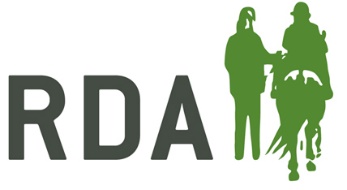 Grade 6 Freestyle to Music (2020) walk onlyOnly movements in walk may be performed in this test.ARTISTIC MARKS Half marks may be given. For each disallowed movement performed deduct 8 marks from the artistic mark. If test less than 4 mins 30 secs or more than 5 minutes 30 seconds, deduct 0.5% from the artistic total. In case of two competitors having the same final score, the one with the higher marks for the artistic impression will be the winner. If the artistic marks are the same there will be a tie between those competitors.The Scale of the marks is as follows:10  Excellent            4 Insufficient         9  Very Good          3 Fairly Bad  8   Good                 2  Bad  7  Fairly Good         1 Very Bad  6  Satisfactory        0  Not Performed  5  SufficientAllow 9 minutes between testsTime of test 4mins 30 secs – 5mins 30 secsArena 20m x 40mCompulsory MovementsMax. Marks1.Halt at the beginning of the test on the centre line102.Halt at the end of the test on the centre line103.Circle left 10m diameter in medium walk104.Circle right 10m diameter in medium walk105.Half circle left 20m diameter in medium walk106.Half circle right 20m diameter in medium walk107.Medium walk on a long diagonal108.The quality of the medium walk109.1010Transitions within the pace10Total for technical executionTotal for technical execution1001.Rhythm, suppleness and energy      10 x 22.Harmony between rider and horse10 x 33.Choreography, use of arena, inventiveness10 x 34.Musical interpretation10 x 2Total marks for artistic presentation100